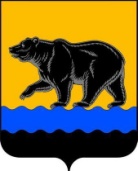 АДМИНИСТРАЦИЯ ГОРОДА НЕФТЕЮГАНСКАпостановлениег.НефтеюганскГлава города Нефтеюганска 						  С.Ю.ДегтяревПриложение к постановлению администрации города от 12.03.2018 № 37-нпПорядокосуществления ведомственного контроля закупочной деятельностимуниципальных учреждений, муниципальных унитарных предприятий города Нефтеюганска1.Настоящий Порядок осуществления ведомственного контроля закупочной деятельности муниципальных учреждений, муниципальных унитарных предприятий города Нефтеюганска (далее - порядок) устанавливает правила осуществления уполномоченными органами администрации города Нефтеюганска, в ведении которых закреплены муниципальные учреждения, муниципальные унитарные предприятия города Нефтеюганска, осуществляющие закупки в соответствии с  Федеральным законом от 18.07.2011 № 223-ФЗ «О закупках товаров, работ, услуг отдельными видами юридических лиц», (далее - орган ведомственного контроля) ведомственного контроля закупочной деятельности муниципальных учреждений, муниципальных унитарных предприятий города Нефтеюганска (далее - ведомственный контроль, муниципальные учреждения, муниципальные предприятия), соблюдения законодательных и иных нормативных правовых актов о закупочной деятельности отдельными видами юридических лиц в отношении подведомственных им муниципальных учреждений, муниципальных предприятий.2.Порядок разработан в целях повышения эффективности, результативности осуществления закупок, обеспечения гласности и прозрачности осуществления закупок, предотвращения коррупции и других злоупотреблений в сфере закупок.3.Предметом ведомственного контроля является соблюдение подведомственными органами ведомственного контроля муниципальными учреждениями, муниципальными предприятиями антимонопольного законодательства и законодательства о закупках отдельными видами юридических лиц.4.При осуществлении ведомственного контроля проводится проверка соблюдения законодательства Российской Федерации антимонопольного законодательства и законодательства о закупках отдельными видами юридических лиц, в том числе:4.1.Соблюдение общих принципов закупки товаров, работ, услуг и основные требования к закупке товаров, работ, услуг, предусмотренные Федеральным законом от 18.07.2011 № 223-ФЗ «О закупках товаров, работ, услуг отдельными видами юридических лиц» (далее – Федеральный закон № 223-ФЗ).4.2.Соответствие закупочной деятельности муниципального учреждения, муниципального предприятия положению о закупке, утверждённому и размещённому в единой информационной системе в соответствии с Федеральным законом № 223-ФЗ.4.3.Соблюдение требований к информационному обеспечению закупок подведомственного муниципального учреждения, муниципального предприятия. 4.4.Соблюдение требований, касающихся участия в закупках субъектов малого и среднего предпринимательства в предусмотренных Федеральным законом № 223-ФЗ случаях.4.5.Соблюдение требований антимонопольного законодательства к торгам, иным способам закупок, предусмотренных положением о закупке подведомственного муниципального учреждения, муниципального предприятия.4.6.Своевременность, полнота и достоверность отражения информации о закупочной деятельности в отчётных документах подведомственного муниципального учреждения, муниципального предприятия.4.7.Анализ эффективности осуществления закупок подведомственным муниципальным учреждением, муниципальным предприятием.5.Ведомственный контроль осуществляется в соответствии с регламентом, утвержденным органом ведомственного контроля.6.Органом ведомственного контроля ежегодно утверждается план проведения мероприятий ведомственного контроля и определяется состав работников, уполномоченных на осуществление ведомственного контроля.7.Ведомственный контроль осуществляется путем проведения выездных или документарных мероприятий ведомственного контроля.8.Должностные лица органов ведомственного контроля, уполномоченные на осуществление мероприятий ведомственного контроля, должны иметь высшее образование или дополнительное профессиональное образование                    в сфере закупок отдельными юридическими лицами.9.Выездные или документарные мероприятия ведомственного контроля проводятся по поручению, приказу (распоряжению) руководителя органа ведомственного контроля или иного лица, уполномоченного руководителем органа ведомственного контроля.10.Орган ведомственного контроля уведомляет руководителя подведомственного муниципального учреждения, муниципального предприятия или лицо, его заменяющего, о проведении мероприятия ведомственного контроля путем направления уведомления  о проведении такого мероприятия (далее - уведомление).11.Уведомление должно содержать следующую информацию:-наименование подведомственного муниципального учреждения, муниципального предприятия, которому адресовано уведомление;-предмет мероприятия ведомственного контроля (проверяемые вопросы),   в том числе период времени, за который проверяется деятельность подведомственного муниципального учреждения, муниципального предприятия;-вид мероприятия ведомственного контроля (выездное и (или) документарное);-дата начала и дата окончания проведения мероприятия ведомственного контроля;-перечень должностных лиц, уполномоченных на осуществление мероприятия ведомственного контроля;-запрос о предоставлении документов, информации, материальных средств, необходимых для осуществления мероприятия ведомственного контроля;-информация о необходимости обеспечения условий для проведения выездного мероприятия ведомственного контроля, в том числе о предоставлении помещения для работы, средств связи и иных необходимых средств и оборудования для проведения такого мероприятия.12.Срок проведения мероприятия ведомственного контроля не может составлять более чем 15 календарных дней и может быть продлен только один раз не более чем на 15 календарных дней по решению руководителя органа ведомственного контроля или лица, его замещающего, в случаях, связанных с необходимостью проведения специальных экспертиз со значительным объемом мероприятий по контролю, привлечения консультантов, экспертов в области закупочной деятельности, на основании мотивированного предложения должностного лица, осуществляющего мероприятие по контролю13.При проведении мероприятия ведомственного контроля должностные лица, уполномоченные на осуществление ведомственного контроля, имеют право:-в случае осуществления выездного мероприятия ведомственного контроля на беспрепятственный доступ на территорию, в помещения, здания подведомственного муниципального учреждения, муниципального предприятия;-на истребование необходимых для проведения мероприятия ведомственного контроля документов;-на получение необходимых объяснений в письменной форме, в форме электронного документа и (или) устной форме по вопросам проводимого мероприятия ведомственного контроля.14.По результатам проведения мероприятия ведомственного контроля составляется акт проверки, который подписывается должностным лицом органа ведомственного контроля, ответственным за проведение мероприятия ведомственного контроля, и представляется руководителю органа ведомственного контроля или иному уполномоченному руководителем ведомственного контроля лицу.При выявлении нарушений по результатам мероприятия ведомственного контроля должностными лицами, уполномоченными на проведение мероприятий ведомственного контроля, в акте проверки предлагаются мероприятия по устранению выявленных нарушений.15.В случае выявления по результатам проверок действий (бездействия), содержащих признаки административного правонарушения, материалы проверки подлежат направлению в Управление Федеральной антимонопольной службы по Ханты-Мансийскому автономному округу - Югре, а в случае выявления действий (бездействия), содержащих признаки состава уголовного преступления - в правоохранительные органы.16.Материалы по результатам мероприятий ведомственного контроля,                   в том числе акт проверки, а также иные документы и информация, полученные (разработанные) в ходе проведения мероприятий ведомственного контроля, хранятся органом ведомственного контроля не менее 3 лет.Согласованиепроекта постановления администрации города«Об осуществлении ведомственного контроля закупочной деятельности муниципальных учреждений, муниципальных унитарных предприятий»12.03.2018                               № 37-нпОб осуществлении ведомственного контроля закупочной деятельности муниципальных учреждений, муниципальных унитарных предприятий города Нефтеюганска В соответствии с Федеральным законом от 18.07.2011 № 223-ФЗ                             «О закупках товаров, работ, услуг отдельными видами юридических лиц», постановлениями администрации города Нефтеюганска от 03.08.2017 № 126-нп «О порядке осуществления функций и полномочий учредителя муниципальных учреждений города Нефтеюганска», от 05.02.2018 № 17-нп «О порядке осуществления полномочий учредителя (собственника имущества) муниципальных унитарных предприятий города Нефтеюганска» администрация города Нефтеюганска постановляет:1.Утвердить Порядок осуществления ведомственного контроля закупочной деятельности муниципальных учреждений, муниципальных унитарных предприятий города Нефтеюганска согласно приложению.2.Руководителям органов администрации города Нефтеюганска, в ведении которых закреплены муниципальные учреждения, муниципальные унитарные предприятия города Нефтеюганска в целях реализации настоящего постановления в срок до 15.03.2018:2.1.Обеспечить закрепление полномочий по осуществлению ведомственного контроля закупочной деятельности муниципальных учреждений, муниципальных унитарных предприятий города Нефтеюганска за должностными лицами (структурными подразделениями).2.2.Принять регламенты по осуществлению ведомственного контроля                     закупочной деятельности муниципальных учреждений, муниципальных унитарных предприятий города Нефтеюганска.2.3.Обеспечить проведение плановых проверок в отношении подведомственных учреждений, предприятий не реже одного раза в два года.3.Обнародовать (опубликовать) постановление в газете «Здравствуйте, нефтеюганцы!».4.Департаменту по  делам  администрации  города  (Виер М.Г.)  разместить постановление на официальном сайте органов местного самоуправления города Нефтеюганска в сети Интернет.         5.Постановление вступает в силу после его официального опубликования.2.Проект разработан: заместителем директора департамента экономического развития                             С.А.Григорьевой. 3.Телефон: 22 90 90 4.Рассылка: ИАО ДДА Департамент экономического развития.